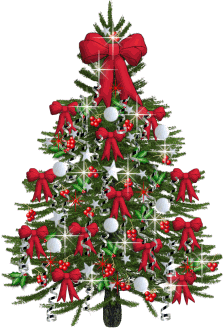 se koná  první adventní neděli 3.12.2017          od 16:00 hod. v areálu    základní školy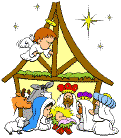 Můžete se těšit na občerstvení od JSDH, prodejní jarmark výrobků dětí naší školy  a bezva ohňostroj 